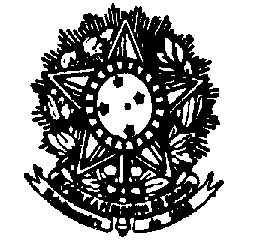 SERVIÇO PÚBLICO FEDERALMINISTÉRIO DA EDUCAÇÃOUNIVERSIDADE FEDERAL FLUMINENSEFACULDADE DE NUTRIÇÃO EMÍLIA DE JESUS FERREIROAo quinto dia do mês de agosto, do ano de dois mil e vinte, às 14h, reuniram-se virtualmente, na plataforma Google Meet, através do link de acesso meet.google.com/yjn-eyih-dah, os seguintes professores: Amina Costa, Ana Beatriz Siqueira, Camila Maranha, Clarissa Magalhães, Daniele da Silva Bastos Soares, Daniele Mendonça, Enilce Sally, Kátia Ayres, Manoela Pessanha, Maria das Graças Medeiros, Maristela Soares Lourenço, Patrícia Camacho Dias, Patrícia Henriques, Roseane Moreira Sampaio Barbosa, Silvia Pereira, Úrsula Bagni. Faltas: Luiz Antonio dos Anjos e Vivian Wahrlich. A seguinte ausência foi justificada: Luciene Burlandy. A reunião extraordinária teve como pontos de pauta: 1. Utilização de recurso da Livre Ordenação (LO) 2020; 2. Criação do Comitê Gestor -Chefes de Departamento, Coordenadora de curso, Diretora e coordenadores atuais dos laboratórios e ambulatórios da FNEJF - para assuntos relacionados aos laboratórios e ambulatórios da FNEJF e 3. Utilização de Recurso de capital 2020. A profª. Daniele Soares iniciou a reunião e fez uma breve explanação sobre o primeiro ponto de pauta, apresentando a proposta da Direção para utilização do recurso de LO para ampliação do LABDI, através da inclusão de uma bancada no espaço físico atual ocupado pelo LABAS, e a realocação do LABAS para a atual sala 502 da FNEJF. A profª Patricia Camacho pediu a palavra e ressaltou a importância de compreender as mudanças estruturais programadas para os referidos espaços. Após ampla discussão, a plenária aprovou por unanimidade a alocação do recurso de LO nos LABDI e LABAS, porém, a plenária expressou a necessidade de apresentação dos respectivos projetos e orçamentos para estes espaços em reunião de Colegiado de Unidade, no dia 11 de agosto de 2020, e aos Departamentos em seguida. Com relação ao segundo ponto de pauta, a plenária deliberou que, ao invés de criação de um novo grupo de trabalho, através do Comitê Gestor, composto por chefes de Departamento, coordenadora de curso, diretora e coordenadores atuais dos laboratórios e ambulatórios da FNEJF, que o Conselho de Nutrição (CONUT), formado pelas chefias de Departamento, coordenador de curso e direção, seja oficialmente registrado e formalizado, através de publicação de composição em Boletim de Serviço, e tenha definido um calendário anual de reuniões ordinárias além de um regimento próprio. A plenária também ressalta que este Conselho atue de maneira consultiva pela direção tal como o Núcleo Docente Estruturante atua junto à Coordenação de curso e também ressaltou que formalizar um Comitê Gestor, neste momento, seria minimizar a atuação do CONUT para uma agenda voltada somente para questões relacionadas à gestão dos laboratórios e ambulatórios. A plenária também sugeriu que os atuais coordenadores dos ambulatórios e laboratórios sejam convidados a participarem das reuniões do CONUT sempre que a gestão dos laboratórios e ambulatórios estiver na pauta de suas reuniões. No terceiro ponto de pauta, que tratou da utilização de recurso de capital do ano de 2020, a plenária aprovou por unanimidade que o recurso financeiro seja destinado para a compra de equipamento, conforme projeto e orçamento elaborado pela professora Daniele Mendonça, para o início da instalação de uma sala de metodologias ativas. A professora Daniele Soares informou que a direção disponibilizou a sala 808 para ser aproveitada como este novo espaço, entretanto, a plenária questionou se tal sala já teve seu problema de infiltração resolvido. A prof. Daniele Soares se comprometeu em obter maiores informações sobre a estrutura física desta sala junto à direção. Não tendo mais nada a tratar, a reunião foi encerrada por mim, profª. Daniele da Silva Bastos Soares, sendo a ata lavrada pela assistente em administração Helga Nazario.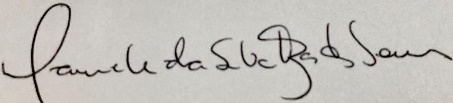 ___________________________________                                                                                                              Daniele da Silva Bastos SoaresChefe do Departamento de Nutrição Social                                                                                              Faculdade de Nutrição                                                                                             SIAPE: 2818876